О проекте федерального закона № 687264-7 «О внесении изменения в статью 13 Федерального закона «Об уполномоченных по правам ребенкав Российской Федерации» (в части досрочного прекращения полномочий уполномоченного по правам ребенка в субъекте Российской Федерации) Государственное Собрание (Ил Тумэн) Республики Саха (Якутия)                                      п о с т а н о в л я е т:1. Поддержать проект федерального закона № 687264-7 «О внесении изменения в статью 13 Федерального закона «Об уполномоченных по правам ребенка в Российской Федерации» (в части досрочного прекращения полномочий уполномоченного по правам ребенка в субъекте Российской Федерации), внесенный Верховным Советом Республики Хакасия.2. Направить настоящее постановление в Комитет Государственной Думы Федерального Собрания Российской Федерации по вопросам семьи, женщин и детей.3. Настоящее постановление вступает в силу с момента его принятия.Председатель Государственного Собрания   (Ил Тумэн) Республики Саха (Якутия) 					П.ГОГОЛЕВг.Якутск, 19 июня 2019 года 	   ГС № 258-VI                        ГОСУДАРСТВЕННОЕ СОБРАНИЕ(ИЛ ТУМЭН)РЕСПУБЛИКИ САХА (ЯКУТИЯ)                          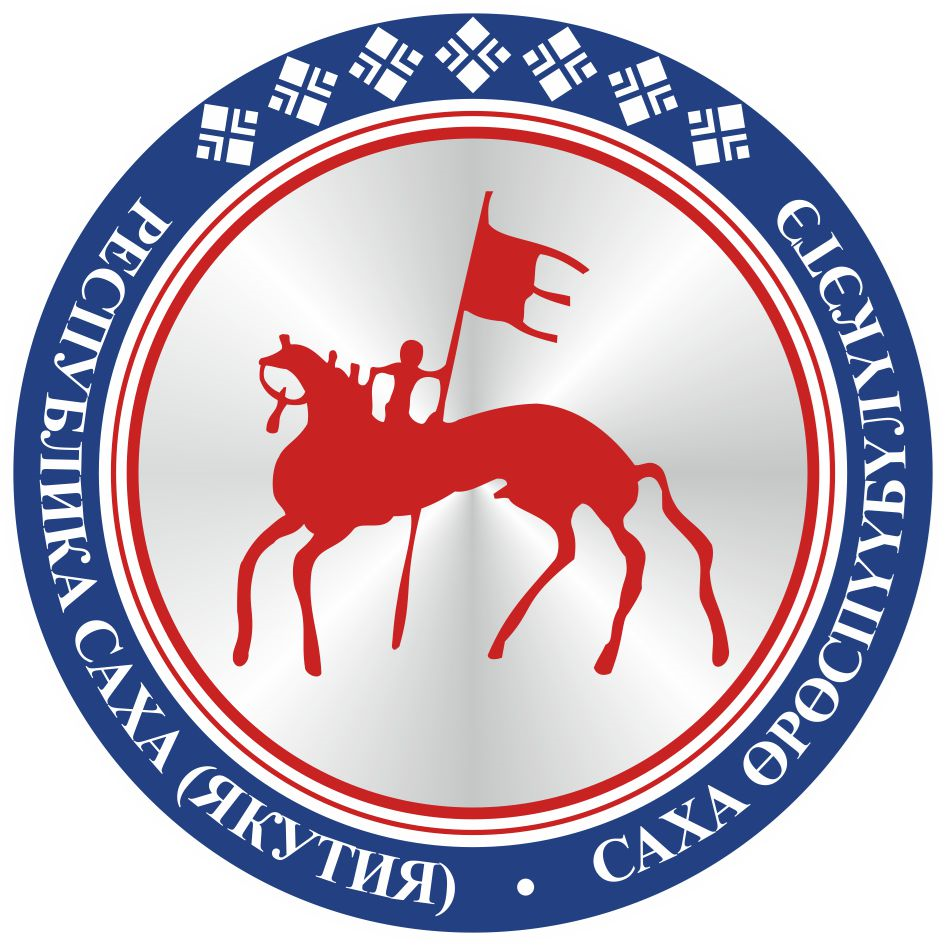                                       САХА  ЈРЈСПҐҐБҐЛҐКЭТИНИЛ ТYMЭНЭ                                                                      П О С Т А Н О В Л Е Н И ЕУ У Р А А Х